Pool-in-Wharfedale Parish CouncilYou are hereby summoned to attend the Annual meeting of Pool-in-Wharfedale Parish Council to be held at Old Pool Bank Village Hall, Quarry Farm Road, Old Pool Bank, Pool-in-Wharfedale, for the purpose of transacting business on Monday 15th May 2022. The meeting will commence at 7.30 pm. AGENDAJ Ryan. Parish Clerk. EMAIL clerk@poolparishcouncil.gov.uk1.2.3.ELECTION OF CHAIRMAN AND SIGNING OF THE DECLARATION OF OFFICE.ELECTION OF VICE CHAIRMAN AND SIGNING OF THE DECLARATION OF OFFICE. CHAIRMAN’S ANNOUCEMENTS 4. PUBLIC PARTICIPATIONMembers of the public are reminded that this is their opportunity to speak to the meeting on any topic relevant to the work of the Council. Members of the public may not speak during the remainder of the meeting unless specifically invited to do so by the Chairman.5.DECLARATIONS OF INTEREST Declarations of Interest, in accordance with Sections 30(3) and 235(2) of the Localism Act 2011, Councillors to declare any personal, prejudicial, or pecuniary interests pertaining to the agenda.6.7.TO ACCEPT APOLOGIES FOR ABSENCETo receive apologies for the meeting. TO APPROVE THE MINUTES OF THE LAST MEETING HELD ON MODAY 17TH APRIL 2023.To approve the minutes of the last meeting. 8.9.10.11.12.13.14.15.16.17.OUTSIDE BODIES, WORKING PARTIES, COMMITTES AND PANELSTo appoint Councillors to Outside Bodies, Working Parties, Committees for the municipal year 2023/24.CALENDAR OF MEETINGS FOR 2023/24.To approve a calendar of meetings for the next municipal year 2023/24. REFURBISHMENT OF PLAYGROUND AND ANNUAL INSPECTION REPORTS.To receive a report from Councillor Cooke and Members of the Playground Working Group.ROAD SAFETY ISSUES IN POOL.To discuss the position on road safety issues within Pool and to receive progress on initiatives planned. POOL FEAST To discuss arrangements for Pool Feast 2023.NEIGHBOURHOOD PLANTo receive an update on the Neighbourhood Plan from the Working GroupREPORTS FROM MEMBERSTo receive a report from Councillor Hill on land behind Main Street and from Members on meetings and actions undertaken since the last meeting. PLANNING APPLICATIONSTo comment on any planning applications received since the last meeting. To receive any update on the Otley East Housing Development.CLERKS REPORT AND MONTHLY FINANCE REPORTS.To receive information from the Clerk and approve the Monthly Finance Report and Schedule of Payments for April 2023.TO CONSIDER ITEMS FOR A FUTURE AGENDA.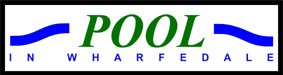 